Муниципальное  дошкольное образовательное учреждение Чудиновский  детский садПерспективное планирование по антитеррористическому воспитанию в старшей группеВыполнил: воспитатель1 квалификационной категории Кулякина Ольга Евгеньевнад.Чудиново, 2021-2023 годПояснительная запискаТерроризм – это метод, который используют некоторые организованные группы или политические партии для достижения своих целей. Терроризм основан на насилии. Отличительная черта терроризма – применение насилия в отношении не противника, а мирных людей, которые часто и не подозревают о политическом противостоянии. Самое страшное – это когда жертвами террористов становятся старики и дети – самая беспомощная часть населения. Поэтому на взрослого человека возложена миссия защиты своего ребенка.Цель : - Формирование у детей дошкольного возраста основ противодействия терроризму, выполнения правил поведения, обеспечивающих сохранность их жизни и здоровья в современных условиях и алгоритма действий в чрезвычайных ситуациях.Задачи :-  Побуждать детей ответственно относиться к себе и собственной безопасности, закрепить навыки уверенного поведения в экстремальной ситуации.-  Обеспечить преемственность в вопросах воспитания безопасного поведения детей, между детским садом и семьей.-  Укрепление доверия населения к работе органов государственной власти, администрации детского сада.Формы и методы реализации:1. Чтение художественной литературы;2. подбор наглядного материала;3. продуктивная деятельность (художественное творчество);4. дидактические настольные игры;5. разработка наглядной информации для детей и родителей;6. применение мультимедиатеки;7. создание условий для проведения мероприятий;8. методические разработки.Участники:  дети старшей группы, воспитатели, родители.Ожидаемые результаты:овладение знаниями о последствиях нежелательного поведения в той или иной ситуации;развитие осознанного отношение к вопросам личной безопасности и безопасности окружающих;проявление дисциплинированности, выдержки, самостоятельности в соблюдении правил поведения;умение предвидеть возможную опасность, находить способы избегать ее;умение организовать деятельность в соответствии с правилами безопасного для себя и окружающих поведения в «типичных» ситуациях;представления о возможных негативных последствиях для других людей своими неосторожными действиями.Плакат для проигрывания ситуаций.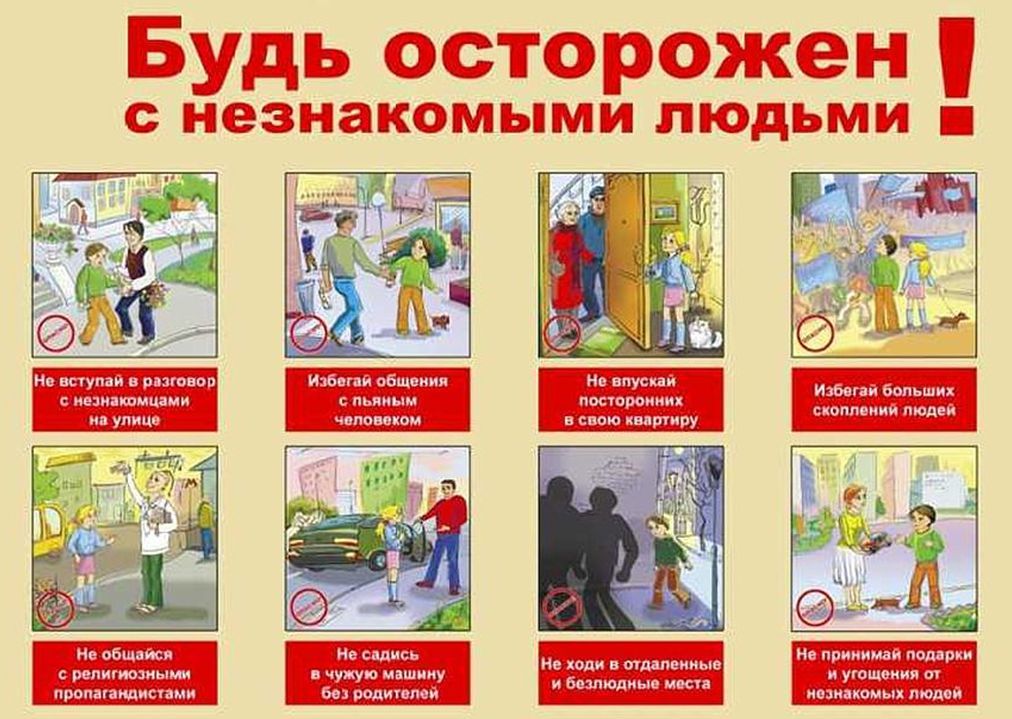 Памятка родителям Ситуации для запоминанияПеречень используемой литературы1. Авдеева, Н. Н. Безопасность: учебно-метод. пособие по основам безопасности жизнедеятельности детей старшего дошкольного возраста / Н. Н. Авдеева, О. Л. Князева, Р. Б. Стеркина.2. От рождения до школы. Примерная основная общеобразовательная программа дошкольного образования/ Под ред. Н. Е. Вераксы,Т. С. Комаровой, М. А. Васильевой. 3. Как обеспечить безопасность дошкольников: Конспекты занятий по основам безопасности детей дошкольного возраста: Книга для воспитателей детского сада / К. Ю. Белая, В. Н. Зимонина и др.Перспективное планирование по антитеррору на 2021 – 2023 г. годПерспективное планирование по антитеррору на 2021 – 2023 г. годПерспективное планирование по антитеррору на 2021 – 2023 г. годТемаЗадачиМесяц1. Беседа “Внешность человека может быть обманчива”2.просмотр мультфильмов: “Кеша,Зина и террористы»,Объяснить ребенку, что приятная внешность незнакомого человека не всегда означает его добрые намерения.сентябрь1.Беседа “Опасные ситуации”2. Продуктивная деятельность рисование рисунков «Как может выглядеть опасный человек?»Рассмотреть и обсудить с детьми опасные ситуации возможных контактов с незнакомыми людьми.октябрь1.Беседа “Опасные ситуации. Контакты с незнакомыми людьми дома”.2.Чтение произведения А. Иванова «Как неразлучные друзья дом охраняли»Рассмотреть и обсудить опасные ситуации, как контакты с чужими людьми.ноябрь1.Беседа “Как вызвать полицию”2.Чтение сказки С. Михалков «Три поросёнка»Научить пользоваться телефоном для вызова полиции “02”., 2-16-40декабрь1.Занятие “К кому можно обращаться за помощью, если потерялся на улице”2.Чтение произведения С. Михалкова «Дядя Степа милиционер»Обращаться можно не к любому взрослому, а только к милиционеру, военному, продавцу.январь1.Беседа «О несовпадении приятной внешности и добрых намерений»2.Малоподвижная игра «Знакомый, свой, чужой»Разыгрывание типичных опасных ситуаций контактов с незнакомыми людьми.февраль1.Прогулка “К остановке пассажирского транспорта”2.Проблемно-игровая ситуация:“Что мы знаем об опасных предметах?”Расширять знания о пассажирском транспорте, ожидать транспорт должны на специальных площадках, как вести себя в транспорте.март1.Занятие “Игры во дворе”2.Разыгрывание ситуаций с плаката «Будь осторожен с незнакомыми людьми.Обсудить с детьми различные опасные ситуации, которые могут возникнуть при играх во дворе дома, научить их необходимым мерам предосторожности.апрель1.Дидактическая игра «Хорошо – плохо»2.Итоговый досуг «Красная Шапочка и Волк»майОформление информационных уголков для родителей: папка–передвижка «Как не стать заложником», консультации, пямятки.Оформление информационных уголков для родителей: папка–передвижка «Как не стать заложником», консультации, пямятки.Оформление информационных уголков для родителей: папка–передвижка «Как не стать заложником», консультации, пямятки.1Объяснить детям, что необходимо сообщать взрослым или сотрудникам полиции: об обнаруженных на улице  бесхозных вещах, о подозрительных предметах в общественном транспорте, в подъезде дома или в детском саду.Объясните детям, что во всех перечисленных случаях необходимо:
Объясните детям, что во всех перечисленных случаях необходимо:
1не трогать, не вскрывать, не передвигать находку; 2отойти на безопасное расстояние;3сообщить о находке взрослому.Обязательно проводите с детьми дома разъяснительные беседы о недопустимости:Обязательно проводите с детьми дома разъяснительные беседы о недопустимости:1пользоваться незнакомыми предметами, найденными на улице или в общественных местах; 2брать у незнакомых людей на улице сумки, свертки, игрушки и т.д.Входя на территорию детского сада, ПОМНИТЕ:Входя на территорию детского сада, ПОМНИТЕ:1Необходимо закрывать за собой все входные двери (НЕ ОСТАВЛЯЙТЕ входную дверь в помещение детского сада открытой!!!);2Быть  НАБЛЮДАТЕЛЬНЫМ  к людям, которые следуют впереди или позади Вас;3НЕ ПРИНОСИТЬ на территорию детского сада большие сумки и другие ручные клади;4ПРИВОДИТЬ и ЗАБИРАТЬ ребенка могут ТОЛЬКО родители (законные представители) и люди, имеющие доверенность, заверенную нотариусом или администрацией ДОУ. Иные лица не должны находиться в помещении и на территории детского сада;Обо всех подозрительных людях и предметах в помещении и на территории ДОУ СООБЩАТЬ воспитателям ДОУ или администрации.
Помните! Безопасность детей в Ваших руках!Обо всех подозрительных людях и предметах в помещении и на территории ДОУ СООБЩАТЬ воспитателям ДОУ или администрации.
Помните! Безопасность детей в Ваших руках!А)Если в дверь звонит милиционер, врач, слесарь, почтальон, все равно не открывай, если ты не знаешь этих людей. Преступники могут назваться кем угодно, и переодеться в любую форму.Б)Доверять нужно только знакомым людям, а незнакомый человек может быть опасным и причинить вред, например, разлучить вас с близкими людьми, испугать или просто украсть.Свой: мама, папа, бабушка, дедушка, сестра, тетя, дядя, родственники.Чужой: прохожий, незнакомец, продавец, почтальон, слесарь.Знакомый:  соседи, воспитатели, друзья, подруги мамы, друзья папы, подруга бабушки и т. д.В)Если ты потерял родителей в незнакомом месте, стой там, где ты потерялся. Если их долго нет, обратись за помощью: на улице – к милиционеру, в магазине – к продавцу или какой-то пожилой женщине, женщине с ребенком.Г)Найденные предметы могут быть очень опасные, которые могут взорваться. Тебе наверняка часто приходилось слышать о том, что в случае обнаружения подозрительных предметов и игрушек нужно сразу же сообщить взрослым людям (родителям, воспитателям, милиционеру и т. д.) Взрывоопасными предметами в этом случае называют устройства, которые могут взорваться, а также различные пакеты, коробки, свертки, и даже конфетки, оставленные без присмотра.Взрывоопасные предметы часто находят в земле, на лавочках, в подъездах. Если ты случайно нашел что-нибудь подобное, ни в коем случае не дотрагивайся до этого, не бросай найденное в воду, не разбирай.